PARTIE 1 : résistance et déformation des suspentesObjectif : vérification de la résistance mécanique et de l’allongement des suspentes.1.1 Charges appliquées à la suspente S1Question 1 : hachurer, coter puis calculer la surface de faux-plafond reprise par la suspente S1.Question 2 : déterminer les charges unitaires des différents éléments composant le faux-plafond.(Vous prendrez g=10 m.s-2).Question 3 : déterminer les charges permanentes G (en daN) appliquées à la suspente S1.Question 4 : déterminer les charges d’exploitation Q (en daN) appliquées à la suspente S1       	         (Vous considérerez une charge répartie q=20 daN/m2)1.2 Résistance mécanique et allongement de la suspente S1Les caractéristiques des suspentes sont les suivantes : Question 5 : à l’état limite ultime (charge à prendre en compte : N=1,35.G+1,5.Q), calculer la contrainte de traction σ appliquée à la suspente S1. Conclure ?Question 6 : dans un souci de rendu visuel du plafond et afin d’éviter toute interaction avec les luminaires, la maîtrise d’œuvre limite l’allongement des suspentes à 2 mm.A l’état limite de service (charge à prendre en compte : N=G+Q), calculer l’allongement ΔL de la suspente S1. Conclusion ?PARTIE 2 : résistance et déformation des profilés primaires Stil Prim 100Objectif : vérification de la résistance et de la flèche des profilés de l’ossature.2.1 Caractéristiques dimensionnellesQuestion 7 : les principales caractéristiques dimensionnelles du profilé sont données dans le DT6.    Vérifier, par le calcul, la position du centre de gravité et le moment quadratique propre de sa section.2.2 Résistance à la flexion du profiléOn donne, ci-dessous, la modélisation mécanique du profilé P1 (Cf. DT3) : 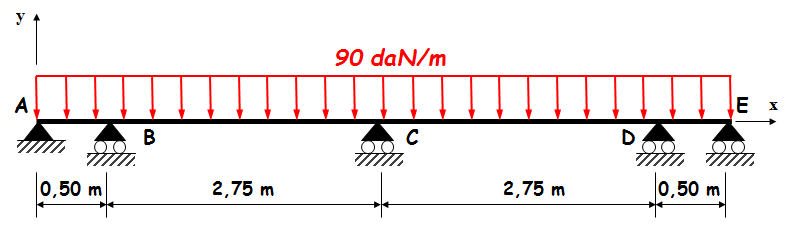    Les appuis A et E sont des rails R Stil Prim. Les appuis B, C et D sont des suspentes.Question 8 : justifier l’hyperstaticité de ce système.Question 9 : l’utilisation d’un logiciel de calcul nous a permis de déterminer les actions d’appuis aux extrémités et au centre du profilé (en A, C et E – Cf. DT7 (attention au sens des actions)).calculer les actions d’appuis en B et D.Question 10 : tracer les diagrammes d’effort tranchant V(x) et de moment fléchissant M(x). Préciser toutes les valeurs particulières.Question 11 : sachant que le moment fléchissant maximum Mmax= - 62 daN.m, calculer la contrainte maximale de flexion dans le profilé. Respecte-t-on la contrainte admissible ?Question 12: tracer le diagramme des contraintes normales (Diagramme de Navier) dans la section où le moment fléchissant est maximum. Question 13 : l’utilisation d’un logiciel de calcul nous permet de déterminer la déformation de la structure sous chargement (Cf. DT7). Quelle est la flèche maximale du profilé ? Respecte-t-on les prescriptions du fabricant qui limite cette flèche à 4 mm ?2.3 Etude d’une varianteon vous propose d’étudier une mise en place différente des profilés Stil Prim 100on donne, ci-dessous, la modélisation mécanique de cette variante : 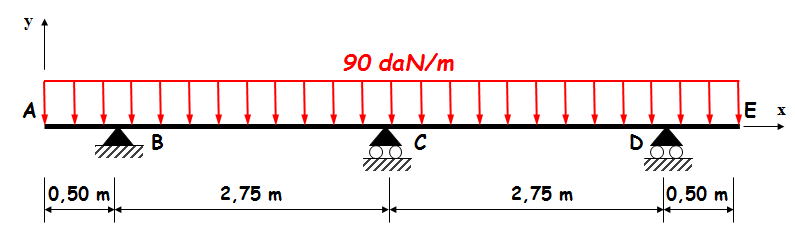    les extrémités A et E sont en porte-à-faux (appuis libres). Les appuis B, C et D sont des suspentes.l’analyse mécanique (diagrammes et déformation sous chargement) de cette variante à été effectuée par un logiciel. Les résultats sont donnés sur le DT8.Question 14 : comparer les résultats obtenus pour cette variante à ceux de la solution précédente (avec rails d’extrémités).quelle solution vous semble la plus appropriée ? argumenter votre choix.